RESUME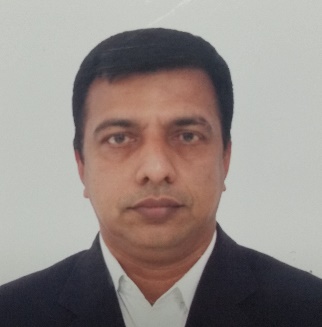 ARUN						Email: arun.307133@2freemail.comMobile: Whatsapp +971504753686 / +919979971283Seeking challenging assignments in  Operations, Projects, Production, Planning, Manufacturing Engineering, Lean Manufacturing, NPD & Tooling, with reputed organisation EXECUTIVE SUMMARY A competent professional with over 19+ years of rich experience in planning, Operation, Projects, Production, Logistics, Process/facility planning, Installation & commissioning of new production units, Materials management, Inventory control, Vendor Management, Quality Assurance and Man management.A strategic planner with expertise in operations, implementing cost saving measures to achieve Targets as per Business planCurrently working with Turner and Miller International LLC as a Project Manager.Worked with CMS Factory LLC Dubai as Production Manager in HVAC filters until September 2016.Deft in managing design engineering operations involving developing detailed drawing for fabrication, co-ordination with internal departments & tool room operations.Expertise in managing planning activities, streamlining processes / procedures to facilitate smooth production process & enhance productivity. Expertise in lean manufacturing techniques vis. flow oriented layouts, VSM, visual workplaces and work standardisation.Possess sound knowledge of Quality Management Systems like QS 9000 System & TS 16949.An effective communicator and team leader with skills in troubleshooting, team building capability and proven abilities in planning and managing resources.Possess good knowledge of ERP System (BaaN)& SAP (PP & MM modules).An active member for the  (ISO 14001) implementation.PROFESSIONAL EXPERIENCETurner and Miller International LLC (MEP)Project Manager									Oct’16 – Till nowRole:Complete responsibility of new tenders up to project Execution  including the following: · 	Receiving tender documents, Study and analyze complete tender from all technical, commercial and contractual aspects. Rise up technical, commercial or contractual queries and requests for clarifications to the client. Prepare list of potential vendors and subcontractors based on tenders vendors list and nominated subcontractors list if any, and based on previous experience. Establish materials lists through quantity surveyors. Attend pre-bid meetings and site visits. Prepare, and issue to potential vendors and sub-contractors, relevant technical, commercial and contractual packages for bidding. Respond to vendors and sub-contractors pre and post bid queries. Estimate manpower, plant and equipment and site facilities requirements. Receive vendors and sub-contractors technical and commercial bids, review and analyze, request clarification if necessary and select technical and commercially acceptable proposals. Establish project final total cost and executionEstablish final tender price in coordination with management. Planning & monitoring the material requirement against the BOQ.Verification and approval of the Heat load calculation, HVAC designs based on the requirements.CMS Factory LLC Dubai. (HVAC Filters)Production Manager.								            July’14 -Sept’16Role:Planning & monitoring the material requirement against the demand.Logistic planning for the deliveries.Controlling the inventories & managing the stock level (RM & FG).Planning & scheduling the production lines for various products.Spares & consumable planning as per the operational requirement.Developing and monitoring the systems in the factory. Monitoring the on time receipts&deliveries.Improved productivity from the existing lines.Reduction in ppm level in the plant by Improvement in 5S, suggestion schemes & kaizen implementation in the plant.Improved Planning optimisation for better delivery rating.Analysis of the Process flow and Process Planning.Handling the plant engineering activities including Machine Uptime, Power Saving, and Reduction in Repair & Maintenance Cost, Conversion Cost, and Preventive maintenance. Acting as the Coordinator for Fire & Safety Council, Process Audit and Line Quality Audit.Monitoring the Tooling Management Process including designing of Gauges and Fixtures.Implementing the continuous improvement activities in plant, new developments & audits.Resolving the customer’s complaints.Achievements:Successfully planned & commissioned the pre & Bag sections in RAK facility in the stipulated time.Designed new processes & manufacturing lines for the new products.Planned the manufacturing process & lines for NPI.Increased an overall production of filters by 18% YOY.Increase in sales by 25%Suzlon Energy Ltd. Bhuj Gujrat. (WIND ENERGY) ManagerMaterials planning & Logistics                                                                Jan’12 to July’14           Role:The Spares requirement &the inbound logistics planning.Controlling the inventories & managing MM module in SAP.Ensuring the Material available at 8 different site stores in time.Spares & consumable planning as per the operational requirement.Logistic planning to optimise the lead time & cost across IndiaDeveloping and monitoring the systems in the Department for inventory & logistics. Analyzing the internal logistic costs for better planning & implementation of cost reduction initiatives.Monitoring the on time receipts corrective actions for the same.Planning & monitoring the production schedules and the logistic plan for all 5 plants in India.Managing the PP module in SAP.Material, production& logistics planning of all the plants for the different models of rotor Blades.Capacity planning according to the Business Plan requirement.Logistic out bound planning &coordination for the blades.Developing and monitoring the systems in the Department. Analyzing the Progress in the production process &improvements.Monitoring the on time deliveries.MHB Filters Pvt. Ltd. (Automotive filters)Tumkur(MANN+ HUMMEL BOSCH J V)              Dy. Manager, Technical Planning (Facility Planning).				Jun’08 – Jan’12Capacity planning & Facility planning according to the Business Plan requirement.Developing and monitoring the processes in the plant. Analyzing the Process Capability and Process improvements.Handling the plant engineering activities including Machine Uptime, Power Saving, and Reduction in Repair & Maintenance Cost, Conversion Cost, and Poke - yoke. Monitoring the Tooling Management Process including designing of Gauges, Fixtures and Equipments.Implementing the continuous improvement activities in plant and responsible for PPAP activities, new developments & audits.Key member for PFMEA, Control plan review& implementation of Work instructions on shop floor for effective & efficient controls.Resolving the customer’s complaints and Training Operators &Supervisors. Achievements:Successfully planned & commissioned the II plant in the stipulated time.Designed new processes & manufacturing lines for the new products.Planning the manufacturing lines for NPI.Local development of machines/ lines for the NPI & existing products for low investment & early break even.Proficiently developednew process to suit customer specific requirement for global application.Successfully established Assembly lines for the filters of major OEMS in  for their low cost vehicles on Common Rail plat form.Efficiently implemented Mann +Hummel Management System.Introduced Concept of CCM & developed assy. Lines for Common Rail Application.Mahle Filter Systems India Pvt. Ltd.(Automotive filters) (Purolator India Ltd.), Parwanoo (HP) Manager - Manufacturing Egg.                                                                                  Jun’01-May’08  Managing the manufacturing module in BaaN (ERP).Improved productivity from the existing lines.Reduction in ppm level in the plant by Improvement in 5S, suggestion schemes & kaizen implementation in the plant.Improved Planning optimisation for better delivery rating.Analyzing the Process Capability and Process Planning.Handling the plant engineering activities including Machine Uptime, Power Saving, and Reduction in Repair & Maintenance Cost, Conversion Cost, and Preventive maintenance. Acting as the Coordinator for Fire & Safety Council, Process Audit and Line Quality Audit.Monitoring the Tooling Management Process including designing of Gauges, Fixtures and Equipments.Implementing the continuous improvement activities in plant and responsible for PPAP activities, new developments & audits.Resolving the customer’s complaints and Training Operators & OEs in APS. Achievements:Proficiently took 10 PPM initiative for our prestigious customer like BOSCH CZECH.Actively established assy lines for the filters of PTL, M&M, and Tata Motors.Successfully undertook PPM reduction through process improvements &saved Rs.2 millions p.a.Efficiently implemented Anand Production System & reduced PPM on Seaming line.Successfullyimplemented the ERP system in the plant in record time.Actively involved upgraded the painting and powder coating line.Significantly handled Value Engineering worth Rs. 12 lakhs per annum (average).Successfully monitored the QCDGP projects and evaluation.Successfully monitored & analysed software for total rejection.Implementation of Anand Production system in plant.Hema Engineering Industries Ltd. (Motor cycle frames & spares) (Hero Group), Gurgaon.Senior	Engineer Design & Development						Aug’98-May’01.Managing the Product Engineering & development. Estimating and costing of components for new development.Evaluating and developing the supplier’s.Developing the New Process and sample manufacturing with WI & procedures for new components including designing of fixtures and gauges.Achievements:Successfully introduced the easy clamp type fixtures for welding shop.Actively became a part of the team for implementation for ISO 9000.Proficiently made improvement in blanking layouts of sheet metal parts & saved Rs.1.2 million per annum.Success fully developed tubular swing arms for Hero motors which were pending for a long duration.TRAINING PROGRAMMES ATTENDEDTraining on Lean Manufacturing (MMS) by Mann + Hummel Marklkofen Gmbh.Training on Six sigma Greenbelt from Anand University Parwanoo.ERP Key user (SAP) by RBEI Bangalore.ERP Key user (BaaN) by Polaris Consultancies New Delhi.Excellence in Manufacturing by Anand University, Parwanoo.Seven Quality Tools by Purolator India Ltd., Parwanoo.Behavioural Leadership Initiative by Anand University, Parwanoo.Facilitator for Anand Production system by Anand University, Parwanoo.ACADEMIC CREDENTIALS	B.E. (Mechanical Engineering) from K.V.G College of Engineering, Sullia, Mangalore UniversityIT SKILLSSoftware Skills:	AutoCAD 2000, MS-Office, Microsoft Front Page, Microsoft Flow Charters. Platform:		DOS, WindowsPERSONAL DETAILSDate of Birth: 		12th February 1972Languages Known:	English, Hindi, Malayalam, Kannada and TamilPASSPORT DETAILSPlace of Issue: 	DubaiDate of Expiry:	21/06/2026DRIVING LICENSE DETAILSCountry of Issue: 	DubaiDate of Expiry:	22/10/2025